Уровнемер радарный ВЗЛЕТ РУисполнения РУ-Ex-222Информация об измеряемой среде
Информация о емкостиРабочие условия:Комплект однотипных приборов:Кабельные вводы:Примечание: кабель диаметром 6-12мм.Кабельная продукция:*- кабель для подключения по протоколу HARTВарианты типовых монтажных комплектов:Монтаж на емкость с существующим патрубкомМонтаж на емкость без патрубкаМонтаж на емкость с испарениями и с возможным образованием конденсатаДополнительные устройства:* – оформляется отдельной картой заказа;Примечания:При заполнении карты заказа в прямоугольнике выбранной позиции ставится знак   Х  , значение параметра указывается в графе таблицы или прямоугольнике рядом с его наименованием/Рекомендуется прикладывать чертеж емкости с предполагаемым местом установки уровнемера.Город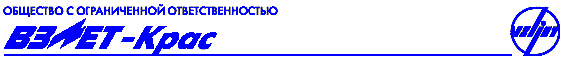 Россия, 660125, г. Красноярск, ул. Урванцева, 21телефон (391) 2 533-554факс (391) 2 533-285E-mail: vzljotkras@yandex.ruwww.vzljot-kras.ruПрограммное обеспечение размещено на сайтеwww.vzljot.ruПлательщикРоссия, 660125, г. Красноярск, ул. Урванцева, 21телефон (391) 2 533-554факс (391) 2 533-285E-mail: vzljotkras@yandex.ruwww.vzljot-kras.ruПрограммное обеспечение размещено на сайтеwww.vzljot.ruИНН / КПП  Россия, 660125, г. Красноярск, ул. Урванцева, 21телефон (391) 2 533-554факс (391) 2 533-285E-mail: vzljotkras@yandex.ruwww.vzljot-kras.ruПрограммное обеспечение размещено на сайтеwww.vzljot.ruПолучательРоссия, 660125, г. Красноярск, ул. Урванцева, 21телефон (391) 2 533-554факс (391) 2 533-285E-mail: vzljotkras@yandex.ruwww.vzljot-kras.ruПрограммное обеспечение размещено на сайтеwww.vzljot.ruПочтовый адресРоссия, 660125, г. Красноярск, ул. Урванцева, 21телефон (391) 2 533-554факс (391) 2 533-285E-mail: vzljotkras@yandex.ruwww.vzljot-kras.ruПрограммное обеспечение размещено на сайтеwww.vzljot.ruРоссия, 660125, г. Красноярск, ул. Урванцева, 21телефон (391) 2 533-554факс (391) 2 533-285E-mail: vzljotkras@yandex.ruwww.vzljot-kras.ruПрограммное обеспечение размещено на сайтеwww.vzljot.ruРоссия, 660125, г. Красноярск, ул. Урванцева, 21телефон (391) 2 533-554факс (391) 2 533-285E-mail: vzljotkras@yandex.ruwww.vzljot-kras.ruПрограммное обеспечение размещено на сайтеwww.vzljot.ruтелефон, факсРоссия, 660125, г. Красноярск, ул. Урванцева, 21телефон (391) 2 533-554факс (391) 2 533-285E-mail: vzljotkras@yandex.ruwww.vzljot-kras.ruПрограммное обеспечение размещено на сайтеwww.vzljot.ruДоставкасамовывозсамовывозЖ/ДЖ/ДАВИАРоссия, 660125, г. Красноярск, ул. Урванцева, 21телефон (391) 2 533-554факс (391) 2 533-285E-mail: vzljotkras@yandex.ruwww.vzljot-kras.ruПрограммное обеспечение размещено на сайтеwww.vzljot.ruПеревозчикРоссия, 660125, г. Красноярск, ул. Урванцева, 21телефон (391) 2 533-554факс (391) 2 533-285E-mail: vzljotkras@yandex.ruwww.vzljot-kras.ruПрограммное обеспечение размещено на сайтеwww.vzljot.ruПункт назначенияПункт назначенияРоссия, 660125, г. Красноярск, ул. Урванцева, 21телефон (391) 2 533-554факс (391) 2 533-285E-mail: vzljotkras@yandex.ruwww.vzljot-kras.ruПрограммное обеспечение размещено на сайтеwww.vzljot.ruПредполагаемая дата оплатыПредполагаемая дата оплатыПредполагаемая дата оплатыПредполагаемая дата оплатыПредполагаемая дата оплатыРоссия, 660125, г. Красноярск, ул. Урванцева, 21телефон (391) 2 533-554факс (391) 2 533-285E-mail: vzljotkras@yandex.ruwww.vzljot-kras.ruПрограммное обеспечение размещено на сайтеwww.vzljot.ruЗаявка №от «___»__________2023 г.Дата готовности«___»____________2023 г.Измеряемая среда:Тип среды:ЖидкаяСыпучаяФракционностьВлажностьДиапазон температуры измеряемой среды, ˚Смин.:макс.:Диапазон температуры окружающей 
среды в месте установки прибора, ˚Смин.:макс.:Диэлектрическая проницаемость среды:  Диэлектрическая проницаемость среды:  Материал емкостиДавление внутри емкости, МПаБурлениеПарениеПенаПыльНаличие патрубка:НетЕстьДиаметр, ммДлина, ммМатериалОтветный фланец:Ответный фланец:Диаметр, ммМатериалМатериалМатериалГабаритные размеры емкости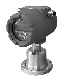 Наличие в зоне действия радара мешалки, арматуры:НетНаличие в зоне действия радара мешалки, арматуры:ЕстьПриложите чертеж/эскиз, укажите скорость мешалки.Диапазон измерений, м0-30мисполнение РУ-Ex-222количество, шт.Агрессивостойкое исполнениеТип:Под небронированный кабельПод бронированный кабельПод металлорукавМатериал:Никелированная латуньНержавеющая стальдлина кабеля питания 2х1,5 мм2 (до 50 м), м       длина кабеля связи (одна витая пара в экране), мдлина кабеля питания 2х2,5 мм2 (до 100 м), м       длина кабеля связи  (три витые пары в экране)*, м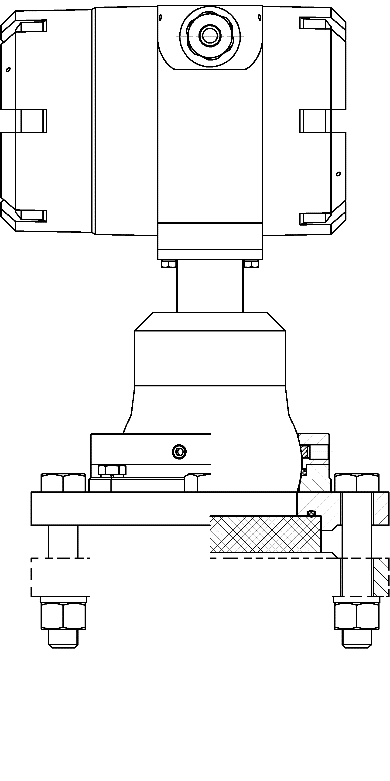 Поставка: [1] крепеж РУ-фланец;[2] монтажный фланец;[3] фторопластовая мембрана;[4] крепеж фланец-патрубок.Примечание: - Диаметр фланца выбирается исходя из диаметра установленного на емкости монтажного патрубка.- Диаметр DN80 не позволяет проводить компенсацию отклонения оси патрубка от вертикали с помощью шарового шарнира (см. Инструкцию по монтажу). - Материал крепежа аналогичен материалу фланца.- Толщина мембраны зависит от давления в емкости, указанного в предыдущем разделе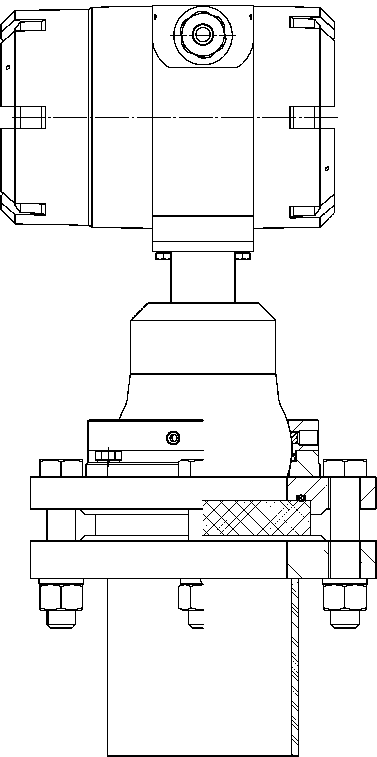 Поставка: [1] крепеж РУ-фланец;[2] монтажный фланец;[3] фторопластовая мембрана;[4] крепеж фланец-патрубок.[5] фланцованный патрубок,Примечание: - Материал монтажного фланца, патрубка и крепежа одинаков.- Диаметр DN80 не позволяет проводить компенсацию отклонения оси патрубка от вертикали с помощью шарового шарнира (см. Инструкцию по монтажу). - Толщина мембраны зависит от давления в емкости, указанного в предыдущем разделе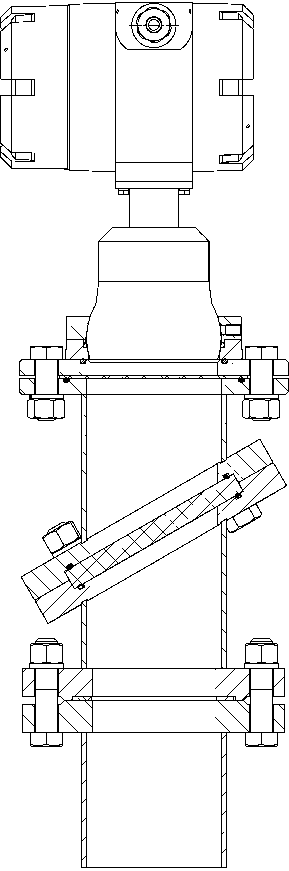 Поставка: [1] крепеж РУ-фланец;[2] монтажный фланец на патрубок под угловую мембрану;[3] угловая фторопластовая мембрана;[6] патрубок под угловую мембрану;[4] крепеж фланец-патрубок.[7] крепеж под патрубок с угловой мембраной.Опционально: [5] фланцованный патрубок;Патрубок с угловой мембраной нельзя устанавливать непосредственно на емкость. Опция выбирается если на емкости нет патрубка.Примечание: - В случае наличия на емкости монтажного патрубка, диаметр комплекта выбирается исходя из диаметра установленного патрубка.- Диаметр DN80 не позволяет проводить компенсацию отклонения оси патрубка от вертикали с помощью шарового шарнира (см. Инструкцию по монтажу). - Материал монтажного фланца, патрубков и крепежей одинаков.
- Толщина мембраны зависит от давления в емкости, указанного в предыдущем разделеКлюч для монтажа/демонтажа крышки электронного блока, шт.Термочехолисточник вторичного питания, шт.24.24АССВ-030 *АСДВ-020USB-RS-232/RS-485                  Взлет СП *адаптер сотовой связиадаптер сотовой связисчитыватель архивных данныхсчитыватель архивных данныхадаптер сигналовадаптер сигналовпрограммный комплекспрограммный комплексЛицо заполнившее карту(ФИО, должность)(подпись)Тел.e-mail: